Publicado en Valladolid el 06/03/2018 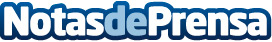 Valladolid acogerá el XXI Salón de Numismática, Filatelia y ColeccionismoDe nuevo, la empresa líder en organización de eventos numismáticos NumisHunters SL apuesta por Valladolid como uno de los centros nacionales de la numismática, la filatelia y todo aquello relacionado con el coleccionismo. La ciudad acogerá un evento único en el que profesionales venidos de toda España se congregaran el próximo sábado 10 de marzo en el Hotel Silken Juan de AustriaDatos de contacto:Francisco Cuadrado TorresCeo de NumisHunters SL656945581Nota de prensa publicada en: https://www.notasdeprensa.es/valladolid-acogera-el-xxi-salon-de-numismatica Categorias: Nacional Artes Visuales Historia Castilla y León Entretenimiento Eventos http://www.notasdeprensa.es